2019-2020 ELEKTRONİK II LABORATUVARI PROJE KONULARI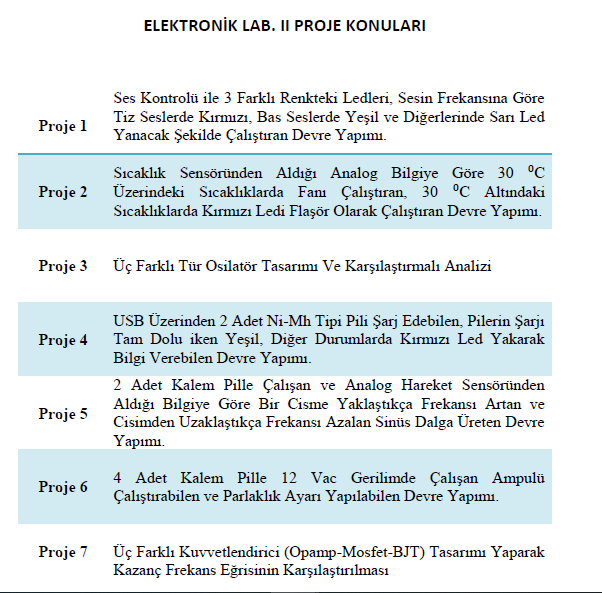 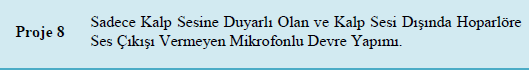 